Pillar I. Legal, Regulatory, and Policy Framework	Indicator 1. The public procurement legal framework achieves the agreed principles and complies with applicable obligationsIndicator 2. Implementing regulations and tools support the legal frameworkIndicator 3.The legal and policy frameworks support the sustainable development of the country and the implementation of international obligationsPillar II. Institutional Framework and Management CapacityIndicator 4. The public procurement system is mainstreamed and well integrated into the public financial management systemIndicator 5. The country has an institution in charge of the normative/regulatory functionIndicator 6. Procuring entities and their mandates are clearly definedIndicator 7. Public procurement is embedded in an effective information systemIndicator 8. The public procurement system has a strong capacity to develop and improvePillar III. Public Procurement Operations and Market PracticesIndicator 9. Public procurement practices achieve stated objectivesIndicator 10. The public procurement market is fully functionalPillar IV. Accountability, Integrity and Transparency of the Public Procurement SystemIndicator 11. Transparency and civil society engagement strengthen integrity in public procurementIndicator 12. The country has effective control audit systemsIndicator 13. Procurement appeals mechanisms are effective and efficientIndicator 14. The country has ethics and anticorruption measures in placeSub-indicator 1(a) Scope of application and coverage of the legal and regulatory frameworkSub-indicator 1(a) Scope of application and coverage of the legal and regulatory frameworkThe legal and regulatory body of norms complies with the following conditions:The legal and regulatory body of norms complies with the following conditions:Assessment criterion 1(a)(a):Is adequately recorded and organized hierarchically (laws, decrees, regulations, procedures), and precedence is clearly established.Assessment criterion 1(a)(a):Is adequately recorded and organized hierarchically (laws, decrees, regulations, procedures), and precedence is clearly established.Conclusion: Red flag: Qualitative analysis
Qualitative analysis
Gap analysis
Gap analysis
Recommendations
Recommendations
Assessment criterion 1(a)(b):It covers goods, works and services, including consulting services for all procurement using public funds.Assessment criterion 1(a)(b):It covers goods, works and services, including consulting services for all procurement using public funds.Conclusion: Conclusion: Red flag: Red flag: Qualitative analysis
Qualitative analysis
Gap analysis
Gap analysis
Recommendations
Recommendations
Assessment criterion 1(a)(c):PPPs, including concessions, are regulated.Assessment criterion 1(a)(c):PPPs, including concessions, are regulated.Conclusion: Conclusion: Red flag: Red flag: Qualitative analysis
Qualitative analysis
Gap analysis
Gap analysis
Recommendations
Recommendations
Assessment criterion 1(a)(d):Current laws, regulations and policies are published and easily accessible to the public at no cost.Assessment criterion 1(a)(d):Current laws, regulations and policies are published and easily accessible to the public at no cost.Conclusion: Conclusion: Red flag: Red flag: Qualitative analysis
Qualitative analysis
Gap analysis
Gap analysis
Recommendations
Recommendations
Sub-indicator 1(b) Procurement methods The legal framework meets the following conditions:Sub-indicator 1(b) Procurement methods The legal framework meets the following conditions:Assessment criterion 1(b)(a):Procurement methods are established unambiguously at an appropriate hierarchical level, along with the associated conditions under which each method may be used.Assessment criterion 1(b)(a):Procurement methods are established unambiguously at an appropriate hierarchical level, along with the associated conditions under which each method may be used.Conclusion: Conclusion: Red flag: Red flag: Qualitative analysis
Qualitative analysis
Gap analysisGap analysisRecommendations
Recommendations
Assessment criterion 1(b)(b):The procurement methods prescribed include competitive and less competitive procurement procedures and provide an appropriate range of options that ensure value for money, fairness, transparency, proportionality and integrity.Assessment criterion 1(b)(b):The procurement methods prescribed include competitive and less competitive procurement procedures and provide an appropriate range of options that ensure value for money, fairness, transparency, proportionality and integrity.Conclusion: Conclusion: Red flag: Red flag: Qualitative analysis
Qualitative analysis
Gap analysis
Gap analysis
Recommendations
Recommendations
Assessment criterion 1(b)(c):Fractioning of contracts to limit competition is prohibited.Assessment criterion 1(b)(c):Fractioning of contracts to limit competition is prohibited.Conclusion: Conclusion: Red flag: Red flag: Qualitative analysis
Qualitative analysis
Gap analysis
Gap analysis
Recommendations
Recommendations
Assessment criterion 1(b)(d):Appropriate standards for competitive procedures are specified.Assessment criterion 1(b)(d):Appropriate standards for competitive procedures are specified.Conclusion: Conclusion: Red flag: Red flag: Qualitative analysis
Qualitative analysis
Gap analysis
Gap analysis
Recommendations
Recommendations
Sub-indicator 1(c) Advertising rules and time limits The legal framework meets the following conditions:Sub-indicator 1(c) Advertising rules and time limits The legal framework meets the following conditions:Assessment criterion 1(c)(a):The legal framework requires that procurement opportunities are publicly advertised, unless the restriction of procurement opportunities is explicitly justified (refer to indicator 1(b)).Assessment criterion 1(c)(a):The legal framework requires that procurement opportunities are publicly advertised, unless the restriction of procurement opportunities is explicitly justified (refer to indicator 1(b)).Conclusion: Conclusion: Red flag: Red flag: Qualitative analysis
Qualitative analysis
Gap analysis
Gap analysis
Recommendations
Recommendations
Assessment criterion 1(c)(b):Publication of opportunities provides sufficient time, consistent with the method, nature and complexity of procurement, for potential bidders to obtain documents and respond to the advertisement. The minimum time frames for submission of bids/proposals are defined for each procurement method, and these time frames are extended when international competition is solicited.Assessment criterion 1(c)(b):Publication of opportunities provides sufficient time, consistent with the method, nature and complexity of procurement, for potential bidders to obtain documents and respond to the advertisement. The minimum time frames for submission of bids/proposals are defined for each procurement method, and these time frames are extended when international competition is solicited.Conclusion: Conclusion: Red flag: Red flag: Qualitative analysis
Qualitative analysis
Gap analysis
Gap analysis
Recommendations
Recommendations
Assessment criterion 1(c)(c):Publication of open tenders is mandated in at least a newspaper of wide national circulation or on a unique Internet official site where all public procurement opportunities are posted. This should be easily accessible at no cost and should not involve other barriers (e.g. technological barriers).Assessment criterion 1(c)(c):Publication of open tenders is mandated in at least a newspaper of wide national circulation or on a unique Internet official site where all public procurement opportunities are posted. This should be easily accessible at no cost and should not involve other barriers (e.g. technological barriers).Conclusion: Conclusion: Red flag: Red flag: Qualitative analysis
Qualitative analysis
Gap analysis
Gap analysis
Recommendations
Recommendations
Assessment criterion 1(c)(d):The content published includes enough information to allow potential bidders to determine whether they are able to submit a bid and are interested in submitting one.Assessment criterion 1(c)(d):The content published includes enough information to allow potential bidders to determine whether they are able to submit a bid and are interested in submitting one.Conclusion: Conclusion: Red flag: Red flag: Qualitative analysis
Qualitative analysis
Gap analysis
Gap analysis
Recommendations
Recommendations
Sub-indicator 1(d) Rules on participationThe legal framework meets the following conditions:Sub-indicator 1(d) Rules on participationThe legal framework meets the following conditions:Assessment criterion 1(d)(a):It establishes that participation of interested parties is fair and based on qualification and in accordance with rules on eligibility and exclusionsAssessment criterion 1(d)(a):It establishes that participation of interested parties is fair and based on qualification and in accordance with rules on eligibility and exclusionsConclusion: Conclusion: Red flag: Red flag: Qualitative analysis
Qualitative analysis
Gap analysis
Gap analysis
Recommendations
Recommendations
Assessment criterion 1(d)(b):It ensures that there are no barriers to participation in the public procurement market.Assessment criterion 1(d)(b):It ensures that there are no barriers to participation in the public procurement market.Conclusion: Conclusion: Red flag: Red flag: Qualitative analysis
Qualitative analysis
Gap analysis
Gap analysis
Recommendations
Recommendations
Assessment criterion 1(d)(c):It details the eligibility requirements and provides for exclusions for criminal or corrupt activities, and for administrative debarment under the law, subject to due process or prohibition of commercial relations.Assessment criterion 1(d)(c):It details the eligibility requirements and provides for exclusions for criminal or corrupt activities, and for administrative debarment under the law, subject to due process or prohibition of commercial relations.Conclusion: Conclusion: Red flag: Red flag: Qualitative analysis
Qualitative analysis
Gap analysis
Gap analysis
Recommendations
Recommendations
Assessment criterion 1(d)(d):It establishes rules for the participation of state-owned enterprises that promote fair competition.Assessment criterion 1(d)(d):It establishes rules for the participation of state-owned enterprises that promote fair competition.Conclusion: Conclusion: Red flag: Red flag: Qualitative analysis
Qualitative analysis
Gap analysis
Gap analysis
Recommendations
Recommendations
Assessment criterion 1(d)(e):It details the procedures that can be used to determine a bidder’s eligibility and ability to perform a specific contract.Assessment criterion 1(d)(e):It details the procedures that can be used to determine a bidder’s eligibility and ability to perform a specific contract.Conclusion: Conclusion: Red flag: Red flag: Qualitative analysis
Qualitative analysis
Gap analysis
Gap analysis
Recommendations
Recommendations
Sub-indicator 1(e) Procurement documentation and specifications The legal framework meets the following conditions:Sub-indicator 1(e) Procurement documentation and specifications The legal framework meets the following conditions:Assessment criterion 1(e)(a):It establishes the minimum content of the procurement documents and requires that content is relevant and sufficient for suppliers to respond to the requirement.Assessment criterion 1(e)(a):It establishes the minimum content of the procurement documents and requires that content is relevant and sufficient for suppliers to respond to the requirement.Conclusion: Conclusion: Red flag: Red flag: Qualitative analysis
Qualitative analysis
Gap analysis
Gap analysis
Recommendations
Recommendations
Assessment criterion 1(e)(b):It requires the use of neutral specifications, citing international norms when possible, and provides for the use of functional specifications where appropriate.Assessment criterion 1(e)(b):It requires the use of neutral specifications, citing international norms when possible, and provides for the use of functional specifications where appropriate.Conclusion: Conclusion: Red flag: Red flag: Qualitative analysis
Qualitative analysis
Gap analysis
Gap analysis
Recommendations
Recommendations
Assessment criterion 1(e)(c):It requires recognition of standards that are equivalent, when neutral specifications are not available.Assessment criterion 1(e)(c):It requires recognition of standards that are equivalent, when neutral specifications are not available.Conclusion: Conclusion: Red flag: Red flag: Qualitative analysis
Qualitative analysis
Gap analysis
Gap analysis
Recommendations
Recommendations
Assessment criterion 1(e)(d):Potential bidders are allowed to request a clarification of the procurement document, and the procuring entity is required to respond in a timely fashion and communicate the clarification to all potential bidders (in writing).Assessment criterion 1(e)(d):Potential bidders are allowed to request a clarification of the procurement document, and the procuring entity is required to respond in a timely fashion and communicate the clarification to all potential bidders (in writing).Conclusion: Conclusion: Red flag: Red flag: Qualitative analysis
Qualitative analysis
Gap analysis
Gap analysis
Recommendations
Recommendations
Sub-indicator 1(f) Evaluation and award criteriaThe legal framework mandates that:Sub-indicator 1(f) Evaluation and award criteriaThe legal framework mandates that:Assessment criterion 1(f)(a):The legal framework mandates that the evaluation criteria are objective, relevant to the subject matter of the contract, and precisely specified in advance in the procurement documents, so that the award decision is made solely on the basis of the criteria stipulated in the documents.Assessment criterion 1(f)(a):The legal framework mandates that the evaluation criteria are objective, relevant to the subject matter of the contract, and precisely specified in advance in the procurement documents, so that the award decision is made solely on the basis of the criteria stipulated in the documents.Conclusion: Conclusion: Red flag: Red flag: Qualitative analysis
Qualitative analysis
Gap analysis
Gap analysis
Recommendations
Recommendations
Assessment criterion 1(f)(b):The legal framework allows the use of price and non-price attributes and/or the consideration of life cycle cost  as appropriate to ensure objective and value-for-money decisions.Assessment criterion 1(f)(b):The legal framework allows the use of price and non-price attributes and/or the consideration of life cycle cost  as appropriate to ensure objective and value-for-money decisions.Conclusion: Conclusion: Red flag: Red flag: Qualitative analysis
Qualitative analysis
Gap analysis
Gap analysis
Recommendations
Recommendations
Assessment criterion 1(f)(c):The legal framework mandates that quality is a major consideration in evaluating proposals for consulting services, and clear procedures and methodologies for assessment of technical capacity are defined.Assessment criterion 1(f)(c):The legal framework mandates that quality is a major consideration in evaluating proposals for consulting services, and clear procedures and methodologies for assessment of technical capacity are defined.Conclusion: Conclusion: Red flag: Red flag: Qualitative analysis
Qualitative analysis
Gap analysis
Gap analysis
Recommendations
Recommendations
Assessment criterion 1(f)(d):The legal framework mandates that the way evaluation criteria are combined and their relative weight determined should be clearly defined in the procurement documents.Assessment criterion 1(f)(d):The legal framework mandates that the way evaluation criteria are combined and their relative weight determined should be clearly defined in the procurement documents.Conclusion: Conclusion: Red flag: Red flag: Qualitative analysis
Qualitative analysis
Gap analysis
Gap analysis
Recommendations
Recommendations
Assessment criterion 1(f)(e):The legal framework mandates that during the period of the evaluation, information on the examination, clarification and evaluation of bids/proposals is not disclosed to participants or to others not officially involved in the evaluation process.Assessment criterion 1(f)(e):The legal framework mandates that during the period of the evaluation, information on the examination, clarification and evaluation of bids/proposals is not disclosed to participants or to others not officially involved in the evaluation process.Conclusion: Conclusion: Red flag: Red flag: Qualitative analysis
Qualitative analysis
Gap analysis
Gap analysis
Recommendations
Recommendations
Sub-indicator 1(g) Submission, receipt, and opening of tenders The legal framework provides for the following provisions:Sub-indicator 1(g) Submission, receipt, and opening of tenders The legal framework provides for the following provisions:Assessment criterion 1(g)(a):Opening of tenders in a defined and regulated proceeding, immediately following the closing date for bid submission.Assessment criterion 1(g)(a):Opening of tenders in a defined and regulated proceeding, immediately following the closing date for bid submission.Conclusion: Conclusion: Red flag: Red flag: Qualitative analysis
Qualitative analysis
Gap analysis
Gap analysis
Recommendations
Recommendations
Assessment criterion 1(g)(b):Records of proceedings for bid openings are retained and available for review.Assessment criterion 1(g)(b):Records of proceedings for bid openings are retained and available for review.Conclusion: Conclusion: Red flag: Red flag: Qualitative analysis
Qualitative analysis
Gap analysis
Gap analysis
Recommendations
Recommendations
Assessment criterion 1(g)(c):Security and confidentiality of bids is maintained prior to bid opening and until after the award of contracts.Assessment criterion 1(g)(c):Security and confidentiality of bids is maintained prior to bid opening and until after the award of contracts.Conclusion: Conclusion: Red flag: Red flag: Qualitative analysis
Qualitative analysis
Gap analysis
Gap analysis
Recommendations
Recommendations
Assessment criterion 1(g)(d):The disclosure of specific sensitive information is prohibited, as regulated in the legal framework.Assessment criterion 1(g)(d):The disclosure of specific sensitive information is prohibited, as regulated in the legal framework.Conclusion: Conclusion: Red flag: Red flag: Qualitative analysis
Qualitative analysis
Gap analysis
Gap analysis
Recommendations
Recommendations
Assessment criterion 1(g)(e):The modality of submitting tenders and receipt by the government is well defined, to avoid unnecessary rejection of tenders.Assessment criterion 1(g)(e):The modality of submitting tenders and receipt by the government is well defined, to avoid unnecessary rejection of tenders.Conclusion: Conclusion: Red flag: Red flag: Qualitative analysis
Qualitative analysis
Gap analysis
Gap analysis
Recommendations
Recommendations
Sub-indicator 1(h) Right to challenge and appeal The legal framework provides for the following:Sub-indicator 1(h) Right to challenge and appeal The legal framework provides for the following:Assessment criterion 1(h)(a):Participants in procurement proceedings have the right to challenge decisions or actions taken by the procuring entity.Assessment criterion 1(h)(a):Participants in procurement proceedings have the right to challenge decisions or actions taken by the procuring entity.Conclusion: Conclusion: Red flag: Red flag: Qualitative analysis
Qualitative analysis
Gap analysis
Gap analysis
Recommendations
Recommendations
Assessment criterion 1(h)(b):Provisions make it possible to respond to a challenge with administrative review by another body, independent of the procuring entity that has the authority to suspend the award decision and grant remedies, and also establish the right for judicial review.Assessment criterion 1(h)(b):Provisions make it possible to respond to a challenge with administrative review by another body, independent of the procuring entity that has the authority to suspend the award decision and grant remedies, and also establish the right for judicial review.Conclusion: Conclusion: Red flag: Red flag: Qualitative analysis
Qualitative analysis
Gap analysis
Gap analysis
Recommendations
Recommendations
Assessment criterion 1(h)(c):Rules establish the matters that are subject to review.Assessment criterion 1(h)(c):Rules establish the matters that are subject to review.Conclusion: Conclusion: Red flag: Red flag: Qualitative analysis
Qualitative analysis
Gap analysis
Gap analysis
Recommendations
Recommendations
Assessment criterion 1(h)(d):Rules establish time frames for the submission of challenges and appeals and for issuance of decisions by the institution in charge of the review and the independent appeals body.Assessment criterion 1(h)(d):Rules establish time frames for the submission of challenges and appeals and for issuance of decisions by the institution in charge of the review and the independent appeals body.Conclusion: Conclusion: Red flag: Red flag: Qualitative analysis
Qualitative analysis
Gap analysis
Gap analysis
Recommendations
Recommendations
Assessment criterion 1(h)(e):Applications for appeal and decisions are published in easily accessible places and within specified time frames, in line with legislation protecting sensitive information.Assessment criterion 1(h)(e):Applications for appeal and decisions are published in easily accessible places and within specified time frames, in line with legislation protecting sensitive information.Conclusion:  Conclusion:  Red flag: Red flag: Qualitative analysis
Qualitative analysis
Gap analysis
Gap analysis
Recommendations
Recommendations
Assessment criterion 1(h)(f):Decisions by the independent appeals body can be subject to higher-level review (judicial review).Assessment criterion 1(h)(f):Decisions by the independent appeals body can be subject to higher-level review (judicial review).Conclusion: Conclusion: Red flag: Red flag: Qualitative analysis
Qualitative analysis
Gap analysis
Gap analysis
Recommendations
Recommendations
Sub-indicator 1(i) Contract management The legal framework provides for the following:Sub-indicator 1(i) Contract management The legal framework provides for the following:Assessment criterion 1(i)(a):Functions for undertaking contract management are defined and responsibilities are clearly assigned.Assessment criterion 1(i)(a):Functions for undertaking contract management are defined and responsibilities are clearly assigned.Conclusion: Conclusion: Red flag: Red flag: Qualitative analysis
Qualitative analysis
Gap analysis
Gap analysis
Recommendations
Recommendations
Assessment criterion 1(i)(b):Conditions for contract amendments are defined, ensure economy and do not arbitrarily limit competition.Assessment criterion 1(i)(b):Conditions for contract amendments are defined, ensure economy and do not arbitrarily limit competition.Conclusion: Conclusion: Red flag: Red flag: Qualitative analysis
Qualitative analysis
Gap analysis
Gap analysis
Recommendations
Recommendations
Assessment criterion 1(i)(c):There are efficient and fair processes to resolve disputes promptly during the performance of the contract.Assessment criterion 1(i)(c):There are efficient and fair processes to resolve disputes promptly during the performance of the contract.Conclusion: Conclusion: Red flag: Red flag: Qualitative analysis
Qualitative analysis
Gap analysis
Gap analysis
Recommendations
Recommendations
Assessment criterion 1(i)(d):The final outcome of a dispute resolution process is enforceable.Assessment criterion 1(i)(d):The final outcome of a dispute resolution process is enforceable.Conclusion: Conclusion: Red flag: Red flag: Qualitative analysis
Qualitative analysis
Gap analysis
Gap analysis
Recommendations
Recommendations
Sub-indicator 1(j) Electronic Procurement (e-Procurement)The legal framework provides for the following:Sub-indicator 1(j) Electronic Procurement (e-Procurement)The legal framework provides for the following:Assessment criterion 1(j)(a):The legal framework allows or mandates e-Procurement solutions covering the public procurement cycle, whether entirely or partially.Assessment criterion 1(j)(a):The legal framework allows or mandates e-Procurement solutions covering the public procurement cycle, whether entirely or partially.Conclusion: Conclusion: Red flag: Red flag: Qualitative analysis
Qualitative analysis
Gap analysis
Gap analysis
Recommendations
Recommendations
Assessment criterion 1(j)(b):The legal framework ensures the use of tools and standards that provide unrestricted and full access to the system, taking into consideration privacy, security of data and authentication.Assessment criterion 1(j)(b):The legal framework ensures the use of tools and standards that provide unrestricted and full access to the system, taking into consideration privacy, security of data and authentication.Conclusion: Conclusion: Red flag: Red flag: Qualitative analysis
Qualitative analysis
Gap analysis
Gap analysis
Recommendations
Recommendations
Assessment criterion 1(j)(c):The legal framework requires that interested parties be informed which parts of the processes will be managed electronically.Assessment criterion 1(j)(c):The legal framework requires that interested parties be informed which parts of the processes will be managed electronically.Conclusion: Conclusion: Red flag: Red flag: Qualitative analysis
Qualitative analysis
Gap analysis
Gap analysis
Recommendations
Recommendations
Sub-indicator 1(k) Norms for safekeeping of records, documents and electronic data The legal framework provides for the following:Sub-indicator 1(k) Norms for safekeeping of records, documents and electronic data The legal framework provides for the following:Assessment criterion 1(k)(a):A comprehensive list is established of the procurement records and documents related to transactions including contract management. This should be kept at the operational level.  It should outline what is available for public inspection including conditions for access.Assessment criterion 1(k)(a):A comprehensive list is established of the procurement records and documents related to transactions including contract management. This should be kept at the operational level.  It should outline what is available for public inspection including conditions for access.Conclusion: Conclusion: Red flag: Red flag: Qualitative analysis
Qualitative analysis
Gap analysis
Gap analysis
Recommendations
Recommendations
Assessment criterion 1(k)(b):There is a document retention policy that is both compatible with the statute of limitations in the country for investigating and prosecuting cases of fraud and corruption and compatible with the audit cycles.Assessment criterion 1(k)(b):There is a document retention policy that is both compatible with the statute of limitations in the country for investigating and prosecuting cases of fraud and corruption and compatible with the audit cycles.Conclusion: Conclusion: Red flag: Red flag: Qualitative analysis
Qualitative analysis
Gap analysis
Gap analysis
Recommendations
Recommendations
Assessment criterion 1(k)(c):There are established security protocols to protect records (physical and/or electronic).Assessment criterion 1(k)(c):There are established security protocols to protect records (physical and/or electronic).Conclusion: Conclusion: Red flag: Red flag: Qualitative analysis
Qualitative analysis
Gap analysis
Gap analysis
Recommendations
Recommendations
Sub-indicator 1(l) Public procurement principles in specialized legislationThe legal and regulatory body of norms complies with the following conditions :Sub-indicator 1(l) Public procurement principles in specialized legislationThe legal and regulatory body of norms complies with the following conditions :Assessment criterion 1(l)(a):Public procurement principles and/or the legal framework apply in any specialised legislation that governs procurement by entities operating in specific sectors, as appropriate.Assessment criterion 1(l)(a):Public procurement principles and/or the legal framework apply in any specialised legislation that governs procurement by entities operating in specific sectors, as appropriate.Conclusion: Conclusion: Red flag: Red flag: Qualitative analysis
Qualitative analysis
Gap analysis
Gap analysis
Recommendations
Recommendations
Assessment criterion 1(l)(b):Public procurement principles and/or laws apply to the selection and contracting of public private partnerships (PPP), including concessions as appropriate.Assessment criterion 1(l)(b):Public procurement principles and/or laws apply to the selection and contracting of public private partnerships (PPP), including concessions as appropriate.Conclusion: Conclusion: Red flag: Red flag: Qualitative analysis
Qualitative analysis
Gap analysis
Gap analysis
Recommendations
Recommendations
Assessment criterion 1(l)(c):Responsibilities for developing policies and supporting the implementation of PPPs, including concessions, are clearly assigned.Assessment criterion 1(l)(c):Responsibilities for developing policies and supporting the implementation of PPPs, including concessions, are clearly assigned.Conclusion: Conclusion: Red flag: Red flag: Qualitative analysis
Qualitative analysis
Gap analysis
Gap analysis
Recommendations
Recommendations
Sub-indicator 2(a) Implementing regulations to define processes and proceduresAssessment criterion 2(a)(a):There are regulations that supplement and detail the provisions of the procurement law, and do not contradict the law.Conclusion: Red flag: Qualitative analysis
Gap analysis
Recommendations
Assessment criterion 2(a)(b):The regulations are clear, comprehensive and consolidated as a set of regulations readily available in a single accessible place.Conclusion: Red flag: Qualitative analysis
Gap analysis
Recommendations
Assessment criterion 2(a)(c):Responsibility for maintenance of the regulations is clearly established, and the regulations are updated regularlyConclusion: Red flag: Qualitative analysis
Gap analysis
Recommendations
Sub-indicator 2(b) Model procurement documents for goods, works and servicesAssessment criterion 2(b)(a):There are model procurement documents provided for use for a wide range of goods, works and services, including consulting services procured by public entities.Conclusion: Red flag: Qualitative analysis
Gap analysis
Recommendations
Assessment criterion 2(b)(b):At a minimum, there is a standard and mandatory set of clauses or templates that reflect the legal framework. These clauses can be used in documents prepared for competitive tendering/bidding.Conclusion: Red flag: Qualitative analysis
Gap analysis
Recommendations
Assessment criterion 2(b)(c):The documents are kept up to date, with responsibility for preparation and updating clearly assigned.Conclusion: Red flag: Qualitative analysis
Gap analysis
Recommendations
Sub-indicator 2(c) Standard contract conditions usedAssessment criterion 2(c)(a):There are standard contract conditions for the most common types of contracts, and their use is mandatory.Conclusion: Red flag: Qualitative analysis
Gap analysis
Recommendations
Assessment criterion 2(c)(b):The content of the standard contract conditions is generally consistent with internationally accepted practice.Conclusion: Red flag: Qualitative analysis
Gap analysis
Recommendations
Assessment criterion 2(c)(c):Standard contract conditions are an integral part of the procurement documents and made available to participants in procurement proceedings.Conclusion: Red flag: Qualitative analysis
Gap analysis
Recommendations
Sub-indicator 2(d) User’s guide or manual for procuring entitiesAssessment criterion 2(d)(a):There is (a) comprehensive procurement manual(s) detailing all procedures for the correct implementation of procurement regulations and laws.Conclusion: Red flag: Qualitative analysis
Gap analysis
Recommendations
Assessment criterion 2(d)(b):Responsibility for maintenance of the manual is clearly established, and the manual is updated regularly.Conclusion: Red flag: Qualitative analysis
Gap analysis
Recommendations
Sub-indicator 3(a)Sustainable Public Procurement (SPP)Assessment criterion 3(a)(a):The country has a policy/strategy in place to implement SPP in support of broader national policy objectivesConclusion: Red flag: Qualitative analysis
Gap analysis
Recommendations
Assessment criterion 3(a)(b):The SPP implementation plan is based on an in-depth assessment; systems and tools are in place to operationalise, facilitate and monitor the application of SPP.Conclusion: Red flag: Qualitative analysis
Gap analysis
Recommendations
Assessment criterion 3(a)(c):The legal and regulatory frameworks allow for sustainability (i.e. economic, environmental and social criteria) to be incorporated at all stages of the procurement cycle.Conclusion: Red flag: Qualitative analysis
Gap analysis
Recommendations
Assessment criterion 3(a)(d):The legal provisions require a well-balanced application of sustainability criteria to ensure value for money.Conclusion: Red flag: Qualitative analysis
Gap analysis
Recommendations
Sub-indicator 3(b)Obligations deriving from international agreementsPublic procurement-related obligations deriving from binding international agreements are:Assessment criterion 3(b)(a):Clearly establishedConclusion: Red flag: Qualitative analysis
Gap analysis
Recommendations
Assessment criterion 3(b)(b):Consistently adopted in laws and regulations and reflected in procurement policies.Conclusion: Red flag: Qualitative analysis
Gap analysis
Recommendations
Sub-indicator 4(a) Procurement planning and the budget cycle The legal and regulatory framework, financial procedures and systems provide for the following:Assessment criterion 4(a)(a):Annual or multi-annual procurement plans are prepared, to facilitate the budget planning and formulation process and to contribute to multi-year planning.Conclusion: Red flag: Qualitative analysis
Gap analysis
Recommendations
Assessment criterion 4(a)(b):Budget funds are committed or appropriated in a timely manner and cover the full amount of the contract (or at least the amount necessary to cover the portion of the contract performed within the budget period).Conclusion: Red flag: Qualitative analysis
Gap analysis
Recommendations
Assessment criterion 4(a)(c):A feedback mechanism reporting on budget execution is in place, in particular regarding the completion of major contracts.Conclusion: Red flag: Qualitative analysis
Gap analysis
Recommendations
Sub-indicator 4(b) Financial procedures and the procurement cycle The legal and regulatory framework, financial procedures and systems should ensure that:Assessment criterion 4(b)(a):No solicitation of tenders/proposals takes place without certification of the availability of funds.Assessment criterion 4(b)(a):No solicitation of tenders/proposals takes place without certification of the availability of funds.Conclusion: Conclusion: Red flag: Red flag: Qualitative analysis
Qualitative analysis
Gap analysis
Gap analysis
Recommendations
Recommendations
Assessment criterion 4(b)(b):The national regulations/procedures for processing of invoices and authorisation of payments are followed, publicly available and clear to potential bidders.*Assessment criterion 4(b)(b):The national regulations/procedures for processing of invoices and authorisation of payments are followed, publicly available and clear to potential bidders.*Conclusion: Conclusion: Red flag: Red flag: Qualitative analysis
Qualitative analysis
Quantitative analysis // Minimum indicator // * Quantitative indicator to substantiate assessment of sub-indicator 4(b) Assessment criterion (b):- invoices for procurement of goods, works and services paid on time (in % of total number of invoices).Source: PFM systems.Quantitative analysis // Minimum indicator // * Quantitative indicator to substantiate assessment of sub-indicator 4(b) Assessment criterion (b):- invoices for procurement of goods, works and services paid on time (in % of total number of invoices).Source: PFM systems.Gap analysis
Gap analysis
Recommendations
Recommendations
Sub-indicator 5(a) Status and legal basis of the normative/regulatory institution functionThe legal and regulatory framework, financial procedures and systems provide for the following:Assessment criterion 5(a)(a):The legal and regulatory framework specifies the normative/regulatory function and assigns appropriate authorities formal powers to enable the institution to function effectively, or the normative/regulatory functions are clearly assigned to various units within the government.Conclusion: Red flag: Qualitative analysis
Gap analysis
Recommendations
Sub-indicator 5(b) Responsibilities of the normative/regulatory functionThe following functions are clearly assigned to one or several agencies without creating gaps or overlaps in responsibility:Assessment criterion 5(b)(a):providing advice to procuring entitiesAssessment criterion 5(b)(a):providing advice to procuring entitiesConclusion: Conclusion: Red flag: Red flag: Qualitative analysis
Qualitative analysis
Gap analysis
Gap analysis
Recommendations
Recommendations
Assessment criterion 5(b)(b):drafting procurement policiesAssessment criterion 5(b)(b):drafting procurement policiesConclusion: Conclusion: Red flag: Red flag: Qualitative analysis
Qualitative analysis
Gap analysis
Gap analysis
Recommendations
Recommendations
Assessment criterion 5(b)(c):proposing changes/drafting amendments to the legal and regulatory frameworkAssessment criterion 5(b)(c):proposing changes/drafting amendments to the legal and regulatory frameworkConclusion: Conclusion: Red flag: Red flag: Qualitative analysis
Qualitative analysis
Gap analysis
Gap analysis
Recommendations
Recommendations
Assessment criterion 5(b)(d):monitoring public procurementAssessment criterion 5(b)(d):monitoring public procurementConclusion: Conclusion: Red flag: Red flag: Qualitative analysis
Qualitative analysis
Gap analysis
Gap analysis
Recommendations
Recommendations
Assessment criterion 5(b)(e):providing procurement informationAssessment criterion 5(b)(e):providing procurement informationConclusion: Conclusion: Red flag: Red flag: Qualitative analysis
Qualitative analysis
Gap analysis
Gap analysis
Recommendations
Recommendations
Assessment criterion 5(b)(f):managing statistical databasesAssessment criterion 5(b)(f):managing statistical databasesConclusion: Conclusion: Red flag: Red flag: Qualitative analysis
Qualitative analysis
Gap analysis
Gap analysis
Recommendations
Recommendations
Assessment criterion 5(b)(g):preparing reports on procurement to other parts of governmentAssessment criterion 5(b)(g):preparing reports on procurement to other parts of governmentConclusion: Conclusion: Red flag: Red flag: Qualitative analysis
Qualitative analysis
Gap analysis
Gap analysis
Recommendations
Recommendations
Assessment criterion 5(b)(h):developing and supporting implementation of initiatives for improvements of the public procurement systemAssessment criterion 5(b)(h):developing and supporting implementation of initiatives for improvements of the public procurement systemConclusion: Conclusion: Red flag: Red flag: Qualitative analysis
Qualitative analysis
Gap analysis
Gap analysis
Recommendations
Recommendations
Assessment criterion 5(b)(i):providing tools and documents, including integrity training programmes, to support training and capacity development of the staff responsible for implementing procurementAssessment criterion 5(b)(i):providing tools and documents, including integrity training programmes, to support training and capacity development of the staff responsible for implementing procurementConclusion: Conclusion: Red flag: Red flag: Qualitative analysis
Qualitative analysis
Gap analysis
Gap analysis
Recommendations
Recommendations
Assessment criterion 5(b)(j):supporting the professionalisation of the procurement function (e.g. development of role descriptions, competency profiles and accreditation and certification schemes for the profession)Assessment criterion 5(b)(j):supporting the professionalisation of the procurement function (e.g. development of role descriptions, competency profiles and accreditation and certification schemes for the profession)Conclusion: Conclusion: Red flag: Red flag: Qualitative analysis
Qualitative analysis
Gap analysis
Gap analysis
Recommendations
Recommendations
Assessment criterion 5(b)(k):designing and managing centralised online platforms and other e-Procurement systems, as appropriateAssessment criterion 5(b)(k):designing and managing centralised online platforms and other e-Procurement systems, as appropriateConclusion: Conclusion: Red flag: Red flag: Qualitative analysis
Qualitative analysis
Gap analysis
Gap analysis
Recommendations
Recommendations
Sub-indicator 5(c) Organisation, funding, staffing, and level of independence and authority Assessment criterion 5(c)(a):The normative/regulatory function (or the institutions entrusted with responsibilities for the regulatory function if there is not a single institution) and the head of the institution have a high-level and authoritative standing in government.Assessment criterion 5(c)(a):The normative/regulatory function (or the institutions entrusted with responsibilities for the regulatory function if there is not a single institution) and the head of the institution have a high-level and authoritative standing in government.Conclusion: Conclusion: Red flag: Red flag: Qualitative analysis
Qualitative analysis
Gap analysis
Gap analysis
Recommendations
Recommendations
Assessment criterion 5(c)(b):Financing is secured by the legal/regulatory framework, to ensure the function’s independence and proper staffing.Assessment criterion 5(c)(b):Financing is secured by the legal/regulatory framework, to ensure the function’s independence and proper staffing.Conclusion: Conclusion: Red flag: Red flag: Qualitative analysis
Qualitative analysis
Gap analysis
Gap analysis
Recommendations
Recommendations
Assessment criterion 5(c)(c):The institution’s internal organisation, authority and staffing are sufficient and consistent with its responsibilities.Assessment criterion 5(c)(c):The institution’s internal organisation, authority and staffing are sufficient and consistent with its responsibilities.Conclusion: Conclusion: Red flag: Red flag: Qualitative analysis
Qualitative analysis
Gap analysis
Gap analysis
Recommendations
Recommendations
Sub-indicator 5(d) Avoiding conflict of interest Assessment criterion 5(d)(a):The normative/regulatory institution has a system in place to avoid conflicts of interest.*Conclusion: Red flag: Qualitative analysis
Quantitative analysis * Recommended quantitative indicator to substantiate assessment of sub-indicator 5(d) Assessment criterion (a):- Perception that the normative/regulatory institution is free from conflicts of interest (in % of responses). Source: Survey.Gap analysis
Recommendations
Sub-indicator 6(a) Definition, responsibilities and formal powers of procuring entities The legal framework provides for the following:Assessment criterion 6(a)(a):Procuring entities are clearly defined.Assessment criterion 6(a)(a):Procuring entities are clearly defined.Conclusion: Conclusion: Red flag: Red flag: Qualitative analysis
Qualitative analysis
Gap analysis
Gap analysis
Recommendations
Recommendations
Assessment criterion 6(a)(b):Responsibilities and competencies of procuring entities are clearly defined.Assessment criterion 6(a)(b):Responsibilities and competencies of procuring entities are clearly defined.Conclusion: Conclusion: Red flag: Red flag: Qualitative analysis
Qualitative analysis
Gap analysis
Gap analysis
Recommendations
Recommendations
Assessment criterion 6(a)(c):establish a designated, specialised procurement function with the necessary management structure, capacity and capability.*Assessment criterion 6(a)(c):establish a designated, specialised procurement function with the necessary management structure, capacity and capability.*Conclusion: Conclusion: Red flag: Red flag: Qualitative analysis
Qualitative analysis
Quantitative analysis // Minimum indicator // * Quantitative indicator to substantiate assessment of sub-indicator 6(a) Assessment criterion (c):- procuring entities with a designated, specialised procurement function (in % of total number of procuring entities). Source: Normative/regulatory function.Quantitative analysis // Minimum indicator // * Quantitative indicator to substantiate assessment of sub-indicator 6(a) Assessment criterion (c):- procuring entities with a designated, specialised procurement function (in % of total number of procuring entities). Source: Normative/regulatory function.Gap analysis
Gap analysis
Recommendations
Recommendations
Assessment criterion 6(a)(d):Decision-making authority is delegated to the lowest competent levels consistent with the risks associated and the monetary sums involved.Assessment criterion 6(a)(d):Decision-making authority is delegated to the lowest competent levels consistent with the risks associated and the monetary sums involved.Conclusion: Conclusion: Red flag: Red flag: Qualitative analysis
Qualitative analysis
Gap analysis
Gap analysis
Recommendations
Recommendations
Assessment criterion 6(a)(e):Accountability for decisions is precisely defined.Assessment criterion 6(a)(e):Accountability for decisions is precisely defined.Conclusion: Conclusion: Red flag: Red flag: Qualitative analysis
Qualitative analysis
Gap analysis
Gap analysis
Recommendations
Recommendations
Sub-indicator 6(b) Centralized procurement body Assessment criterion 6(b)(a):The country has considered the benefits of establishing a centralised procurement function in charge of consolidated procurement, framework agreements or specialised procurement.Assessment criterion 6(b)(a):The country has considered the benefits of establishing a centralised procurement function in charge of consolidated procurement, framework agreements or specialised procurement.Conclusion: Conclusion: Red flag: Red flag: Qualitative analysis
Qualitative analysis
Gap analysis
Gap analysis
Recommendations
Recommendations
Assessment criterion 6(b)(b):In case a centralised procurement body exists, the legal and regulatory framework provides for the following:• Legal status, funding, responsibilities and decision-making powers are clearly defined.• Accountability for decisions is precisely defined.• The body and the head of the body have a high-level and authoritative standing in government.Assessment criterion 6(b)(b):In case a centralised procurement body exists, the legal and regulatory framework provides for the following:• Legal status, funding, responsibilities and decision-making powers are clearly defined.• Accountability for decisions is precisely defined.• The body and the head of the body have a high-level and authoritative standing in government.Conclusion: Conclusion: Red flag: Red flag: Qualitative analysis
Qualitative analysis
Gap analysis
Gap analysis
Recommendations
Recommendations
Assessment criterion 6(b)(c):The centralised procurement body’s internal organisation and staffing are sufficient and consistent with its responsibilities.Assessment criterion 6(b)(c):The centralised procurement body’s internal organisation and staffing are sufficient and consistent with its responsibilities.Conclusion: Conclusion: Red flag: Red flag: Qualitative analysis
Qualitative analysis
Gap analysis
Gap analysis
Recommendations
Recommendations
Sub-indicator 7(a) Publication of public procurement information supported by information technologyThe country has a system that meets the following requirements:Assessment criterion 7(a)(a):Information on procurement is easily accessible in media of wide circulation and availability. Information is relevant, timely and complete and helpful to interested parties to understand the procurement processes and requirements and to monitor outcomes, results and performance.Conclusion: Red flag: Qualitative analysis
Gap analysis
Recommendations
Assessment criterion 7(a)(b):There is an integrated information system (centralised online portal) that provides up-to-date information and is easily accessible to all interested parties at no cost.Conclusion: Red flag: Qualitative analysis
Gap analysis
Recommendations
Assessment criterion 7(a)(c):The information system provides for the publication of: *• procurement plans• information related to specific procurements,  at a minimum, advertisements or notices of procurement opportunities, procurement method, contract awards and contract implementation, including amendments, payments and appeals decisions• linkages to rules and regulations and other information relevant for promoting competition and transparency.Conclusion: Red flag: Qualitative analysis
Quantitative analysis // Minimum indicator // Quantitative indicators to substantiate assessment of sub-indicator 7(a) Assessment criterion (c):• procurement plans published (in % of total number of required procurement plans) • key procurement information published along the procurement cycle (in % of total number of contracts) :• invitation to bid (in % of total number of contracts)• contract awards (purpose, supplier, value, variations/amendments)• details related to contract implementation (milestones, completion and payment)• annual procurement statistics• appeals decisions posted within the time frames specified in the law (in %).Source: Centralised online portal.Gap analysis
Recommendations
Assessment criterion 7(a)(d):In support of the concept of open contracting, more comprehensive information is published on the online portal in each phase of the procurement process, including the full set of bidding documents, evaluation reports, full contract documents including technical specification and implementation details (in accordance with legal and regulatory framework).Conclusion: Red flag: Qualitative analysis
Gap analysis
Recommendations
Assessment criterion 7(a)(e):Information is published in an open and structured machine-readable format, using identifiers and classifications (open data format).*Conclusion: Red flag: Qualitative analysis
Quantitative analysis * Recommended quantitative indicator to substantiate assessment of sub-indicator 7(a) Assessment criterion (e): - Share of procurement information and data published in open data formats (in %). Source: Centralised online portal.Gap analysis
Recommendations
Assessment criterion 7(a)(f):Responsibility for the management and operation of the system is clearly defined.Conclusion: Red flag: Qualitative analysis
Gap analysis
Recommendations
Sub-indicator 7(b) Use of e-ProcurementAssessment criterion 7(b)(a):E-procurement is widely used or progressively implemented in the country at all levels of government.*Conclusion: Red flag: Qualitative analysis
Quantitative analysis // Minimum indicator // * Quantitative indicators to substantiate assessment of sub-indicator 7(b) Assessment criterion (a): uptake of e-Procurement   - number of e-Procurement procedures in % of total number of procedures   - value of e-Procurement procedures in % of total value of proceduresSource: e-Procurement system.Gap analysis
Recommendations
Assessment criterion 7(b)(b):Government officials have the capacity to plan, develop and manage e-Procurement systems.Conclusion: Red flag: Qualitative analysis
Gap analysis
Recommendations
Assessment criterion 7(b)(c):Procurement staff is adequately skilled to reliably and efficiently use e-Procurement systems.Conclusion: Red flag: Qualitative analysis
Gap analysis
Recommendations
Assessment criterion 7(b)(d):Suppliers (including micro, small and medium-sized enterprises) participate in a public procurement market increasingly dominated by digital technology.*Conclusion: Red flag: Qualitative analysis
Quantitative analysis * Recommended quantitative indicators to substantiate assessment of sub-indicator 7(b) Assessment criterion (d):  - bids submitted online (in %)  - bids submitted online by micro, small and medium-sized enterprises (in %)Source: e-Procurement system.Gap analysis
Recommendations
Assessment criterion 7(b)(e):If e-Procurement has not yet been introduced, the government has adopted an e-Procurement roadmap based on an e-Procurement readiness assessment.Conclusion: Red flag: Qualitative analysis
Gap analysis
Recommendations
Sub-indicator 7(c) Strategies to manage procurement dataAssessment criterion 7(c)(a):A system is in operation for collecting data on the procurement of goods, works and services, including consulting services, supported by e-Procurement or other information technology.Conclusion: Red flag: Qualitative analysis
Gap analysis
Recommendations
Assessment criterion 7(c)(b):The system manages data for the entire procurement process and allows for analysis of trends, levels of participation, efficiency and economy of procurement and compliance with requirements.Conclusion: Red flag: Qualitative analysis
Gap analysis
Recommendations
Assessment criterion 7(c)(c):The reliability of the information is high (verified by audits).Conclusion: Red flag: Qualitative analysis
Gap analysis
Recommendations
Assessment criterion 7(c)(d):Analysis of information is routinely carried out, published and fed back into the system. *Conclusion: Red flag: Qualitative analysis
Quantitative analysis // Minimum indicator // * Quantitative indicators to substantiate assessment of sub-indicator 7(c) Assessment criterion (d):• total number and value of contracts • public procurement as a share of government expenditure and as share of GDP• total value of contracts awarded through competitive methods in the most recent fiscal year. Source: Normative/regulatory function/E-Procurement system.Gap analysis
Recommendations
Sub-indicator 8(a) Training, advice and assistance There are systems in place  that provide for:Assessment criterion 8(a)(a):Substantive permanent training programmes of suitable quality and content for the needs of the system.Conclusion: Red flag: Qualitative analysis
Gap analysis
Recommendations
Assessment criterion 8(a)(b):Routine evaluation and periodic adjustment of training programmes based on feedback and need.Conclusion: Red flag: Qualitative analysis
Gap analysis
Recommendations
Assessment criterion 8(a)(c):Advisory service or help desk function to resolve questions by procuring entities, suppliers and the public.Conclusion: Red flag: Qualitative analysis
Gap analysis
Recommendations
Assessment criterion 8(a)(d):A strategy well-integrated with other measures for developing the capacity of key actors involved in public procurement.Conclusion: Red flag: Qualitative analysis
Gap analysis
Recommendations
Sub-indicator 8(b) Recognition of procurement as a professionThe country’s public service recognises procurement as a profession:Assessment criterion 8(b)(a):Procurement is recognised as a specific function, with procurement positions defined at different professional levels, and job descriptions and the requisite qualifications and competencies specified.Conclusion: Red flag: Qualitative analysis
Gap analysis
Recommendations
Assessment criterion 8(b)(b):Appointments and promotion are competitive and based on qualifications and professional certification.Conclusion: Red flag: Qualitative analysis
Gap analysis
Recommendations
Assessment criterion 8(b)(c):Staff performance is evaluated on a regular and consistent basis, and staff development and adequate training is provided.Conclusion: Red flag: Qualitative analysis
Gap analysis
Recommendations
Sub-indicator 8(c) Monitoring performance to improve the system Assessment criterion 8(c)(a):The country has established and consistently applies a performance measurement system that focuses on both quantitative and qualitative aspects.Conclusion: Red flag: Qualitative analysis
Gap analysis
Recommendations
Assessment criterion 8(c)(b):The information is used to support strategic policy making on procurement.Conclusion: Red flag: Qualitative analysis
Gap analysis
Recommendations
Assessment criterion 8(c)(c):Strategic plans, including results frameworks, are in place and used to improve the system.Conclusion: Red flag: Qualitative analysis
Gap analysis
Recommendations
Assessment criterion 8(c)(d):Responsibilities are clearly defined.Conclusion: Red flag: Qualitative analysis
Gap analysis
Recommendations
Sub-indicator 9(a) Planning Assessment criterion 9(a)(a):Needs analysis and market research guide a proactive identification of optimal procurement strategies.Conclusion: Red flag: Qualitative analysis
Gap analysis
Recommendations
Assessment criterion 9(a)(b):The requirements and desired outcomes of contracts are clearly defined.Conclusion: Red flag: Qualitative analysis
Gap analysis
Recommendations
Assessment criterion 9(a)(c):Sustainability criteria, if any, are used in a balanced manner and in accordance with national priorities, to ensure value for money.Conclusion: Red flag: Qualitative analysis
Gap analysis
Recommendations
Sub-indicator 9(b) Selection and contracting Assessment criterion 9(b)(a):Multi-stage procedures are used in complex procurements to ensure that only qualified and eligible participants are included in the competitive process.Conclusion: Red flag: Qualitative analysis
Gap analysis
Recommendations
Assessment criterion 9(b)(b):Clear and integrated procurement documents, standardised where possible and proportionate to the need, are used to encourage broad participation from potential competitors.Conclusion: Red flag: Qualitative analysis
Gap analysis
Recommendations
Assessment criterion 9(b)(c):Procurement methods are chosen, documented and justified in accordance with the purpose and in compliance with the legal framework.Conclusion: Red flag: Qualitative analysis
Gap analysis
Recommendations
Assessment criterion 9(b)(d):Procedures for bid submission, receipt and opening are clearly described in the procurement documents and complied with. This means, for instance, allowing bidders or their representatives to attend bid openings, and allowing civil society to monitor bid submission, receipt and opening, as prescribed.Conclusion: Red flag: Qualitative analysis
Gap analysis
Recommendations
Assessment criterion 9(b)(e):Throughout the bid evaluation and award process, confidentiality is ensured.Conclusion: Red flag: Qualitative analysis
Gap analysis
Recommendations
Assessment criterion 9(b)(f):Appropriate techniques are applied, to determine best value for money based on the criteria stated in the procurement documents and to award the contract.Conclusion: Red flag: Qualitative analysis
Gap analysis
Recommendations
Assessment criterion 9(b)(g):Contract awards are announced as prescribedConclusion:  Red flag: Qualitative analysis
Gap analysis
Recommendations
Assessment criterion 9(b)(h):Contract clauses include sustainability considerations, where appropriateConclusion: Red flag: Qualitative analysis
Gap analysis
Recommendations
Assessment criterion 9(b)(i):Contract clauses provide incentives for exceeding defined performance levels and disincentives for poor performanceConclusion: Red flag: Qualitative analysis
Gap analysis
Recommendations
Assessment criterion 9(b)(j):The selection and award process is carried out effectively, efficiently and in a transparent way*Conclusion: Red flag: Qualitative analysis
Quantitative analysis *Recommended quantitative indicators to substantiate assessment of sub-indicator 9(b) Assessment criterion (j):   - average time to procure goods, works and services     number of days between advertisement/solicitation and contract signature (for each procurement method used)   - average number (and %) of bids that are responsive (for each procurement method used)   - share of processes that have been conducted in full compliance with publication requirements (in %)   - number (and %) of successful processes (successfully awarded; failed; cancelled; awarded within defined time frames)Source for all: Sample of procurement cases.Gap analysis
Recommendations
Sub-indicator 9(c) Contract management Assessment criterion 9(c)(a):Contracts are implemented in a timely manner.*Conclusion: Red flag: Qualitative analysis
Quantitative analysis Recommended quantitative indicator to substantiate assessment criterion (a): time overruns (in %; and average delay in days).Source: Sample of procurement cases. Gap analysis
Recommendations
Assessment criterion 9(c)(b):Inspection, quality control, supervision of work and final acceptance of products is carried out.*Conclusion: Red flag: Qualitative analysis
Quantitative analysis Recommended quantitative indicator to substantiate assessment criterion (b): quality-control measures and final acceptance are carried out as stipulated in the contract (in %).Source: Sample of procurement cases. Gap analysis
Recommendations
Assessment criterion 9(c)(c):Invoices are examined, time limits for payments comply with good international practices, and payments are processed as stipulated in the contract.Conclusion: Red flag: Qualitative analysis
Quantitative analysis Recommended quantitative indicator to substantiate assessment criterion (c): invoices for procurement of goods, works and services are paid on time (in % of total number of invoices).Source: Sample of procurement cases. Gap analysis
Recommendations
Assessment criterion 9(c)(d):Contract amendments are reviewed, issued and published in a timely manner.*Conclusion: Red flag: Qualitative analysis
Quantitative analysis Recommended quantitative indicator to substantiate assessment criterion (d): contract amendments (in % of total number of contracts; average increase of contract value in %).Source: Sample of procurement cases. Gap analysis
Recommendations
Assessment criterion 9(c)(e):Procurement statistics are available and a system is in place to measure and improve procurement practices.Conclusion: Red flag: Qualitative analysis
Gap analysis
Recommendations
Assessment criterion 9(c)(f):Opportunities for direct involvement of relevant external stakeholders in public procurement are utilised.*Conclusion: Red flag: Qualitative analysis
Quantitative analysis Recommended quantitative indicator to substantiate assessment criterion (f): percentage of contracts with direct involvement of civil society: planning phase; bid/proposal opening; evaluation and contract award, as permitted; contract implementation) Source: Sample of procurement cases. Gap analysis
Recommendations
Assessment criterion 9(c)(g):The records are complete and accurate, and easily accessible in a single file.*Conclusion: Red flag: Qualitative analysis
Quantitative analysis // Minimum indicator // * Quantitative indicators to substantiate assessment of sub-indicator 9(c) Assessment criterion (g):  - share of contracts with complete and accurate records and databases (in %) Source: Sample of procurement cases. Gap analysis
Recommendations
Sub-indicator 10(a) Dialogue and partnerships between public and private sectorAssessment criterion 10(a)(a):The government encourages open dialogue with the private sector. Several established and formal mechanisms are available for open dialogue through associations or other means, including a transparent and consultative process when formulating changes to the public procurement system. The dialogue follows the applicable ethics and integrity rules of the government.*Conclusion: Red flag: Qualitative analysis
Quantitative analysis * Recommended quantitative indicator to substantiate assessment of sub-indicator 10(a) Assessment criterion (a):   - perception of openness and effectiveness in engaging with the private sector (in % of responses).Source: Survey.Gap analysis
Recommendations
Assessment criterion 10(a)(b):The government has programmes to help build capacity among private companies, including for small businesses and training to help new entries into the public procurement marketplace.Conclusion: Red flag: Qualitative analysis
Gap analysis
Recommendations
Sub-indicator 10(b) Private sector’s organisation and access to the public procurement marketAssessment criterion 10(b)(a):The private sector is competitive, well-organised, willing and able to participate in the competition for public procurement contracts.*Conclusion: Red flag: Qualitative analysis
Quantitative analysis * Recommended quantitative indicator to substantiate assessment of sub-indicator 10(b) Assessment criterion (a):• number of registered suppliers as a share of total number of suppliers in the country (in %)• share of registered suppliers that are participants and awarded contracts (in % of total number of registered suppliers)• total number and value of contracts awarded to domestic/foreign firms (and in % of total)Source: E-Procurement system/Supplier Database.Gap analysis
Recommendations
Assessment criterion 10(b)(b):There are no major systemic constraints inhibiting private sector access to the public procurement market.Conclusion: Red flag: Qualitative analysis
Quantitative analysis * Recommended quantitative indicator to substantiate assessment of sub-indicator 10(b) Assessment criterion (b): - perception of firms on the appropriateness of conditions in the public procurement market (in % of responses). Source: Survey.Gap analysis
Recommendations
Sub-indicator 10(c) Key sectors and sector strategiesAssessment criterion 10(c)(a):Key sectors associated with the public procurement market are identified by the government.Conclusion: Red flag: Qualitative analysis
Gap analysis
Recommendations
Assessment criterion 10(c)(b):Risks associated with certain sectors and opportunities to influence sector markets are assessed by the government, and sector market participants are engaged in support of procurement policy objectives.Conclusion: Red flag: Qualitative analysis
Gap analysis
Recommendations
Sub-indicator 11(a) Enabling environment for public consultation and monitoring Assessment criterion 11(a)(a):A transparent and consultative process is followed when formulating changes to the public procurement system.Conclusion: Red flag: Qualitative analysis
Gap analysis
Recommendations
Assessment criterion 11(a)(b):Programmes are in place to build the capacity of relevant stakeholders to understand, monitor and improve public procurement.Conclusion: Red flag: Qualitative analysis
Gap analysis
Recommendations
Assessment criterion 11(a)(c):There is ample evidence that the government takes into account the input, comments and feedback received from civil society.Conclusion: Red flag: Qualitative analysis
Gap analysis
Recommendations
Sub-indicator 11(b) Adequate and timely access to information by the publicAssessment criterion 11(b)(a):Requirements in combination with actual practices ensure that all stakeholders have adequate and timely access to information as a precondition for effective participation..Conclusion: Red flag: Qualitative analysis
Gap analysis
Recommendations
Sub-indicator 11(c) Direct engagement of civil societyAssessment criterion 11(c)(a):The legal/regulatory and policy framework allows citizens to participate in the following phases of a procurement process, as appropriate:• the planning phase (consultation)• bid/proposal opening (observation)• evaluation and contract award (observation), when appropriate, according to local law• contract management and completion (monitoring).Conclusion: Red flag: Qualitative analysis
Gap analysis
Recommendations
Assessment criterion 11(c)(b):There is ample evidence for direct participation of citizens in procurement processes through consultation, observation and monitoring.Conclusion: Red flag: Qualitative analysis
Gap analysis
Recommendations
Sub-indicator 12(a) Legal framework, organisation and procedures of the control systemThe system in the country provides for:Assessment criterion 12(a)(a):laws and regulations that establish a comprehensive control framework, including internal controls, internal audits, external audits and oversight by legal bodiesConclusion: Red flag: Qualitative analysis
Gap analysis
Recommendations
Assessment criterion 12(a)(b):internal control/audit mechanisms and functions that ensure appropriate oversight of procurement, including reporting to management on compliance, effectiveness and efficiency of procurement operationsConclusion: Red flag: Qualitative analysis
Gap analysis
Recommendations
Assessment criterion 12(a)(c):internal control mechanisms that ensure a proper balance between timely and efficient decision-making and adequate risk mitigationConclusion: Red flag: Qualitative analysis
Gap analysis
Recommendations
Assessment criterion 12(a)(d):independent external audits provided by the country’s Supreme Audit Institution (SAI) that ensure appropriate oversight of the procurement function based on periodic risk assessments and controls tailored to risk managementConclusion: Red flag: Qualitative analysis
Gap analysis
Recommendations
Assessment criterion 12(a)(e):review of audit reports provided by the SAI and determination of appropriate actions by the legislature (or other body responsible for public finance governance)Conclusion: Red flag: Qualitative analysis
Gap analysis
Recommendations
Assessment criterion 12(a)(f):clear mechanisms to ensure that there is follow-up on the respective findings.Conclusion: Red flag: Qualitative analysis
Gap analysis
Recommendations
Sub-indicator 12(b) Coordination of controls and audits of public procurement Assessment criterion 12(b)(a):There are written procedures that state requirements for internal controls, ideally in an internal control manual.Conclusion: Red flag: Qualitative analysis
Gap analysis
Recommendations
Assessment criterion 12(b)(b):There are written standards and procedures (e.g. a manual) for conducting procurement audits (both on compliance and performance) to facilitate co-ordinated and mutually reinforcing auditing.Conclusion: Red flag: Qualitative analysis
Gap analysis
Recommendations
Assessment criterion 12(b)(c):There is evidence that internal or external audits are carried out at least annually and that other established written standards are complied with.*Conclusion: Red flag: Qualitative analysis
Quantitative analysis * Recommended quantitative indicator to substantiate assessment of sub-indicator 12(b) Assessment criterion (c):  - number of specialised procurement audits carried out compared to total number of audits (in %).  - share of procurement performance audits carried out (in % of total number of procurement audits).Source: Ministry of Finance/Supreme Audit Institution.Gap analysis
Recommendations
Assessment criterion 12(b)(d):Clear and reliable reporting lines to relevant oversight bodies exist.Conclusion: Red flag: Qualitative analysis
Gap analysis
Recommendations
Sub-indicator 12(c) Enforcement and follow-up on findings and RecommendationsAssessment criterion 12(c)(a):Recommendations are responded to and implemented within the time frames established in the law.*Conclusion: Red flag: Qualitative analysis
Quantitative analysis * Recommended quantitative indicator to substantiate assessment of sub-indicator 12(c) Assessment criterion (a):  - Share of internal and external audit Recommendations implemented within the time frames established in the law (in %).Source: Ministry of Finance/Supreme Audit Institution.Gap analysis
Recommendations
Assessment criterion 12(c)(b):There are systems in place to follow up on the implementation/enforcement of the audit Recommendations.Conclusion: Red flag: Qualitative analysis
Gap analysis
Recommendations
Sub-indicator 12(d) Qualification and training to conduct procurement auditsAssessment criterion 12(d)(a):There is an established programme to train internal and external auditors to ensure that they are qualified to conduct high-quality procurement audits, including performance audits.*Conclusion: Red flag: Qualitative analysis
Quantitative analysis * Recommended quantitative indicator to substantiate assessment of sub-indicator 12(d) Assessment criterion (a):   - number of training courses conducted to train internal and external auditors in public procurement audits.   - share of auditors trained in public procurement (as % of total number of auditors).Source for all: Ministry of Finance/Supreme Audit Institution.Gap analysis
Recommendations
Assessment criterion 12(d)(b):The selection of auditors requires that they have adequate knowledge of the subject as a condition for carrying out procurement audits; if auditors lack procurement knowledge, they are routinely supported by procurement specialists or consultants.Conclusion: Red flag: Qualitative analysis
Gap analysis
Recommendations
Assessment criterion 12(d)(c):Auditors are selected in a fair and transparent way and are fully independent.Conclusion: Red flag: Qualitative analysis
Gap analysis
Recommendations
Sub-indicator 13(a) Process for challenges and appeals Assessment criterion 13(a)(a):Decisions are rendered on the basis of available evidence submitted by the parties.Conclusion: Red flag: Qualitative analysis
Gap analysis
Recommendations
Assessment criterion 13(a)(b):The first review of the evidence is carried out by the entity specified in the law.Conclusion: Red flag: Qualitative analysis
Gap analysis
Recommendations
Assessment criterion 13(a)(c):The body or authority (appeals body) in charge of reviewing decisions of the specified first review body issues final, enforceable decisions. *Conclusion: Red flag: Qualitative analysis
Quantitative analysis // Minimum indicator // * Quantitative indicator to substantiate assessment of sub-indicator 13(a) Assessment criterion (c): - number of appeals. Source: Appeals body.* Recommended quantitative indicator to substantiate assessment of sub-indicator 13(a) Assessment criterion (c):   number (and percentage) of enforced decisions. Source: Appeals body.Gap analysis
Recommendations
Assessment criterion 13(a)(d):The time frames specified for the submission and review of challenges and for appeals and issuing of decisions do not unduly delay the procurement process or make an appeal unrealistic.Conclusion: Red flag: Qualitative analysis
Gap analysis
Recommendations
Sub-indicator 13(b) Independence and capacity of the appeals bodyThe appeals body:Assessment criterion 13(b)(a):is not involved in any capacity in procurement transactions or in the process leading to contract award decisionsConclusion: Red flag: Qualitative analysis
Gap analysis
Recommendations
Assessment criterion 13(b)(b):does not charge fees that inhibit access by concerned partiesConclusion: Red flag: Qualitative analysis
Gap analysis
Recommendations
Assessment criterion 13(b)(c):follows procedures for submission and resolution of complaints that are clearly defined and publicly availableConclusion: Red flag: Qualitative analysis
Gap analysis
Recommendations
Assessment criterion 13(b)(d):exercises its legal authority to suspend procurement proceedings and impose remediesConclusion: Red flag: Qualitative analysis
Gap analysis
Recommendations
Assessment criterion 13(b)(e):issues decisions within the time frame specified in the law/regulations*Conclusion: Red flag: Qualitative analysis
Quantitative analysis Quantitative indicator to substantiate assessment of sub-indicator 13(b) assessment criterion (e):• appeals resolved within the time frame specified in the law/exceeding this time frame/unresolved (Totalnumber and in %).Source: Appeals body.Gap analysis
Recommendations
Assessment criterion 13(b)(f):issues decisions that are binding on all partiesConclusion: Red flag: Qualitative analysis
Gap analysis
Recommendations
Assessment criterion 13(b)(g):is adequately resourced and staffed to fulfil its functions.Conclusion: Red flag: Qualitative analysis
Gap analysis
Recommendations
Sub-indicator 13(c) Decisions of the appeals bodyProcedures governing the decision making process of the appeals body provide that decisions are:Assessment criterion 13(c)(a):based on information relevant to the case.Conclusion: Red flag: Qualitative analysis
Gap analysis
Recommendations
Assessment criterion 13(c)(b):balanced and unbiased in consideration of the relevant information.*Conclusion: Red flag: Qualitative analysis
Quantitative analysis Recommended quantitative indicator to substantiate assessment of sub-indicator 13(c) Assessment criterion (b):   - share of suppliers that perceive the challenge and appeals system as trustworthy (in % of responses). Source: Survey.   - share of suppliers that perceive appeals decisions as consistent (in % of responses).Source: Survey.Gap analysis
Recommendations
Assessment criterion 13(c)(c):result in remedies, if required, that are necessary to correcting the implementation of the process or procedures.*Conclusion: Red flag: Qualitative analysis
Quantitative analysis * Recommended quantitative indicator to substantiate assessment of sub-indicator 13(c) Assessment criterion (c):    - outcome of appeals (dismissed; decision in favour of procuring entity; decision in favour of applicant) (in %).Source: Appeals body.Gap analysis
Recommendations
Assessment criterion 13(c)(d):decisions are published on the centralised government online portal within specified timelines and as stipulated in the law.*Conclusion: Red flag: Qualitative analysis
Quantitative analysis // Minimum indicator // *Quantitative indicator to substantiate assessment of sub-indicator 13(c) Assessment criterion (d):   - share of appeals decisions posted on a central online platform within timelines specified in the law (in %).Source: Centralised online portal.*Gap analysis
Recommendations
Sub-indicator 14(a) Legal definition of prohibited practices, conflict of interest, and associated responsibilities, accountabilities, and penaltiesThe legal/regulatory framework provides for the following:Assessment criterion 14(a)(a):definitions of fraud, corruption and other prohibited practices in procurement, consistent with obligations deriving from legally binding international anti-corruption agreements.Conclusion: Red flag: Qualitative analysis
Gap analysis
Recommendations
Assessment criterion 14(a)(b):definitions of the individual responsibilities, accountability and penalties for government employees and private firms or individuals found guilty of fraud, corruption or other prohibited practices in procurement, without prejudice of other provisions in the criminal law.Conclusion: Red flag: Qualitative analysis
Gap analysis
Recommendations
Assessment criterion 14(a)(c):definitions and provisions concerning conflict of interest, including a cooling-off period for former public officials.Conclusion: Red flag: Qualitative analysis
Gap analysis
Recommendations
Sub-indicator 14(b) Provisions on prohibited practices in procurement documentsAssessment criterion 14(b)(a):The legal/regulatory framework specifies this mandatory requirement and gives precise instructions on how to incorporate the matter in procurement and contract documents.Conclusion: Red flag: Qualitative analysis
Gap analysis
Recommendations
Assessment criterion 14(b)(b):Procurement and contract documents include provisions on fraud, corruption and other prohibited practices, as specified in the legal/regulatory framework.Conclusion: Red flag: Qualitative analysis
Gap analysis
Recommendations
Sub-indicator 14(c) Effective sanctions and enforcement systemsAssessment criterion 14(c)(a):Procuring entities are required to report allegations of fraud, corruption and other prohibited practices to law enforcement authorities, and there is a clear procedure in place for doing this.Conclusion: Red flag: Qualitative analysis
Gap analysis
Recommendations
Assessment criterion 14(c)(b):There is evidence that this system is systematically applied and reports are consistently followed up by law enforcement authorities.Conclusion: Red flag: Qualitative analysis
Gap analysis
Recommendations
Assessment criterion 14(c)(c):There is a system for suspension/debarment that ensures due process and is consistently applied.Conclusion: Red flag: Qualitative analysis
Gap analysis
Recommendations
Assessment criterion 14(c)(d):There is evidence that the laws on fraud, corruption and other prohibited practices are being enforced in the country by application of stated penalties.*Conclusion: Red flag: Qualitative analysis
Quantitative analysis * Recommended quantitative indicator to substantiate assessment of sub-indicator 14(c) Assessment criterion (d): - Firms/individuals found guilty of fraud and corruption in procurement: number of firms/individuals prosecuted/convicted; prohibited from participation in future procurements (suspended/debarred). Source: Normative/regulatory function/anti-corruption body.- Government officials found guilty of fraud and corruption in public procurement: number of officials prosecuted/convicted. Source: Normative/regulatory function/anti-corruption body.- Gifts to secure public contracts: number of firms admitting to unethical practices, including making gifts in (in %). Source: Survey.Gap analysis
Recommendations
Sub-indicator 14(d) Anti-corruption framework and integrity trainingAssessment criterion 14(d)(a):The country has in place a comprehensive anti-corruption framework to prevent, detect and penalise corruption in government that involves the appropriate agencies of government with a level of responsibility and capacity to enable its responsibilities to be carried out.*Conclusion: Red flag: Qualitative analysis
Quantitative analysis *Recommended quantitative indicator to substantiate assessment of sub-indicator 14(d) Assessment criterion (a):   - percentage of favourable opinions by the public on the effectiveness of anti-corruption measures (in % of responses).Source: Survey.Gap analysis
Recommendations
Assessment criterion 14(d)(b):As part of the anti-corruption framework, a mechanism is in place and is used for systematically identifying corruption risks and for mitigating these risks in the public procurement cycle.Conclusion: Red flag: Qualitative analysis
Gap analysis
Recommendations
Assessment criterion 14(d)(c):As part of the anti-corruption framework, statistics on corruption-related legal proceedings and convictions are compiled and reports are published annually.Conclusion: Red flag: Qualitative analysis
Gap analysis
Recommendations
Assessment criterion 14(d)(d):Special measures are in place for the detection and prevention of corruption associated with procurement.Conclusion: Red flag: Qualitative analysis
Gap analysis
Recommendations
Assessment criterion 14(d)(e):Special integrity training programmes are offered and the procurement workforce regularly participates in this training.Conclusion: Red flag: Qualitative analysis
Gap analysis
Recommendations
Sub-indicator 14(e) Stakeholder support to strengthen integrity in procurementAssessment criterion 14(e)(a):There are strong and credible civil society organisations that exercise social audit and control.  Conclusion: Red flag: Qualitative analysis
Gap analysis
Recommendations
Assessment criterion 14(e)(b):There is an enabling environment for civil society organisations to have a meaningful role as third-party monitors, including clear channels for engagement and feedback that are promoted by the government.Conclusion: Red flag: Qualitative analysis
Gap analysis
Recommendations
Assessment criterion 14(e)(c):There is evidence that civil society contributes to shape and improve integrity of public procurement.*Conclusion: Red flag: Qualitative analysis
Quantitative analysis * Recommended quantitative indicator to substantiate assessment of sub-indicator 14(e) Assessment criterion (c):    - number of domestic civil society organisations (CSOs), including national offices of international CSOs) actively providing oversight and social control in public procurement. Source: Survey/interviews.Gap analysis
Recommendations
Assessment criterion 14(e)(d):Suppliers and business associations actively support integrity and ethical behaviour in public procurement, e.g. through internal compliance measures.*Conclusion: Red flag: Qualitative analysis
Quantitative analysis * Recommended quantitative indicator to substantiate assessment of sub-indicator 14(e) Assessment criterion (d):   - number of suppliers that have internal compliance measures in place (in %).Source: Supplier database.Gap analysis
Recommendations
Sub-indicator 14(f) Secure mechanism for reporting prohibited practices or unethical behaviourAssessment criterion 14(f)(a):There are secure, accessible and confidential channels for reporting cases of fraud, corruption or other prohibited practices or unethical behaviour.Conclusion: Red flag: Qualitative analysis
Gap analysis
Recommendations
Assessment criterion 14(f)(b):There are legal provisions to protect whistle-blowers, and these are considered effective.Conclusion: Red flag: Qualitative analysis
Gap analysis
Recommendations
Assessment criterion 14(f)(c):There is a functioning system that serves to follow up on disclosures.Conclusion: Red flag: Qualitative analysis
Gap analysis
Recommendations
Sub-indicator 14(g) Codes of conduct/codes of ethics and financial disclosure rulesAssessment criterion 14(g)(a):There is a code of conduct or ethics for government officials, with particular provisions for those involved in public financial management, including procurement.*Conclusion: Red flag: Qualitative analysis
Quantitative analysis  * Recommended quantitative indicator to substantiate assessment of sub-indicator 14(g) Assessment criterion (a): - share of procurement entities that have a mandatory code of conduct or ethics, with particular provisions for those involved in public financial management, including procurement (in % of total number of procuring entities). Source: Normative/regulatory function.Gap analysis
Recommendations
Assessment criterion 14(g)(b):The code defines accountability for decision making, and subjects decision makers to specific financial disclosure requirements.*Conclusion: Red flag: Qualitative analysis
Quantitative analysis * Recommended quantitative indicator to substantiate assessment of sub-indicator 14(g) Assessment criterion (b):   - officials involved in public procurement that have filed financial disclosure forms (in % of total required by law).Source: Normative/regulatory function.Gap analysis
Recommendations
Assessment criterion 14(g)(c):The code is of mandatory, and the consequences of any failure to comply are administrative or criminal.Conclusion: Red flag: Qualitative analysis
Gap analysis
Recommendations
Assessment criterion 14(g)(d):Regular training programmes are offered to ensure sustained awareness and implementation of measures.Conclusion: Red flag: Qualitative analysis
Gap analysis
Recommendations
Assessment criterion 14(g)(e):Conflict of interest statements, financial disclosure forms and information on beneficial ownership are systematically filed, accessible and utilised by decision makers to prevent corruption risks throughout the public procurement cycle.Conclusion: Red flag: Qualitative analysis
Gap analysis
Recommendations
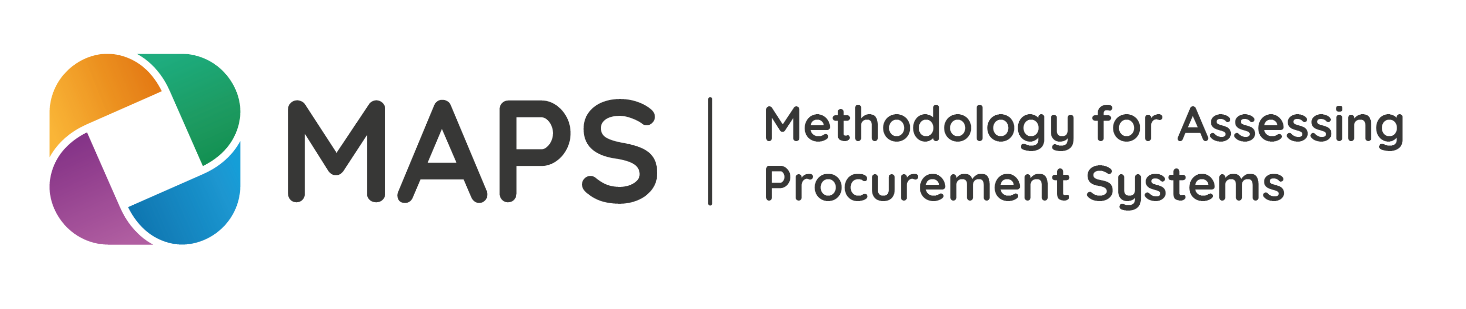 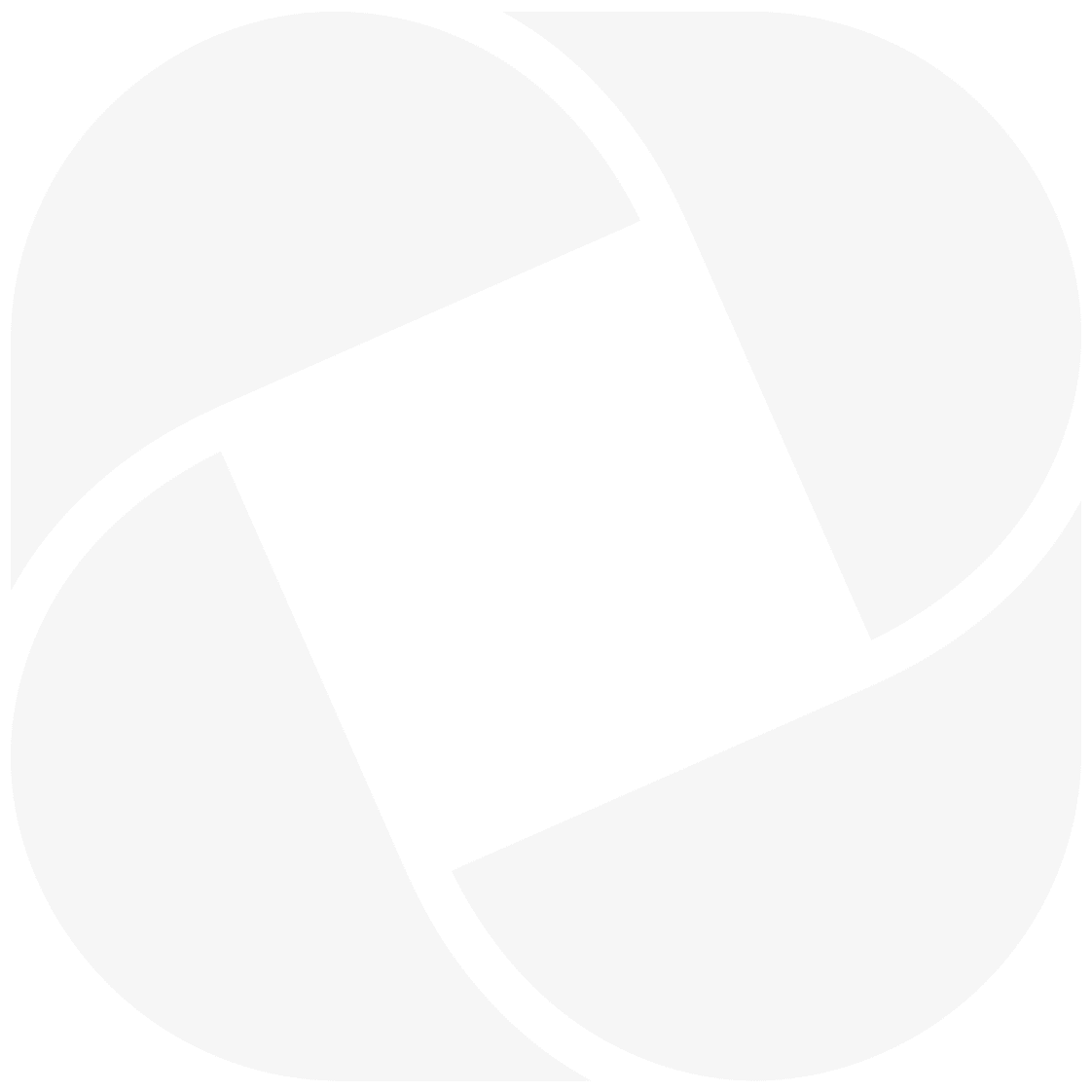 